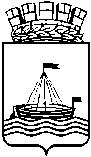 Муниципальное АВТОНОМНОЕ ДОШКОЛЬНОЕ ОБРАЗОВАТЕЛЬНОЕ Учреждение ДЕТСКИЙ САД № 134 ГОРОДА ТЮМЕНИ«Упражнения для дошкольников, способствующие успешному овладению родным языком»Консультация для воспитателей и родителей                                                                                                      Подготовила учитель-логопед                                                                                                      Виноградова О.В. Развитие слухового внимания и фонематического слухаОпределение звучания игрушек. Возьмите 3 - 5звучащих по - разному игрушек (колокольчик,дудочка, погремушка, пищащие и заводные игрушки:), предложите ребенку рассмотреть их и послушать, какие звуки они издают. Затем отведите ребенка в сторону (3-5 метров), поверните спиной к игрушкам и воспроизведите звучание одной из них.Малыш должен подойти и указать на звучащую игрушку (назвать) (воспроизвести ее звучание.Определение голосов членов семьи, птиц, животных.Определение звуков и шумов, доносящихся с улицы (машины, грузовика, дождь:)Перемещение предметов по заданию, например, взять со стола мишку и поставить его на диван (на стул, на полку, под шкаф :)На столе разложены знакомые игрушки, картинки, предметы. Предложите ребенку посмотреть на них внимательно, а затем подать Вам сразу 2 предмета. В дальнейшем задание можно усложнить: попросите подать одновременно 4 предмета и т.д.Повторение сочетаний звуков и слогов: А, У, И, А-У, А-И, О-А, ТА, ПА, ТА-ТА, МА-МА-МА, ТА-МА-СА и т.д.Повторение слов, словосочетаний, небольших предложений. Для усложнения: ребенок стоит спиной к говорящему и повторяет за ним все словосочетания, сохраняя их количество и порядок.Дыхательные и голосовые упражненияСдуть со стола мелко нарезанные цветные бумажки, ватку:Дуть на лежащие на столе палочки, карандаши разной формы и длины, стараясь сдвинуть их с местаДуть на пластмассовые и бумажные игрушки, плавающие в тазике, тарелке, миске с водойНадувать резиновые шарики, бумажные и целлофановые мешочки, дуть в дудочку, свистульку.Надувать мыльные пузыриАртикуляционные упражнения- для лица: надуть щеки, сделать лицо веселое,удивленное:- для губ: выпячивание губ трубочкой, щелконье плотно сжатыми губами- для языка: показать широкий и узкий язык,облизывание верхней и нижней губы, движение языком вправо и влево, пощелкивание языком("лошадка")Упражнения на развитие мелкой моторикиПеребирание крупы, гороха, фасоли, выбирая мусор, испорченные зерна.Разложить пуговицы по величине, цвету, форме:Разобрать монеты по величине.Надевать и снимать перчатки, рукавички.Нанизывать на толстую нитку, проволоку бусинки,ягоды рябины.Работа с пластилином, карандашами, кистью.Конструирование.Игры со сказкамиВ домашних условиях в таких играх могут участвовать все члены семьи."Отгадай название сказки"Все участники поочередно бросают друг другу мяч и называют первое слово или слог задуманной сказки. Тот, кто поймал мяч, отгадывает и произносит полное название.
Сивка: Заюшкина: Конек: Гадкий: Мороз: Царевна: Гуси: Мальчик: Красная: Крошечка:Дюй: Цветик:
Аленький: Золотой: Бременские: Доктор:"Что лишнее?"Один из игроков называет несколько слов, которые встречаются в задуманной сказке, а одно не относится к этой сказке. Другие игроки угадывают сказку и называют лишнее слово.
Лиса, заяц, избушка, дворец, собака, петух (сказка"Лиса и заяц").
Дед, бабка, внучка, репка, огурец (сказка"Репка").
Машенька, утки, Ванюша, Баба Яга, гуси - лебеди(сказка "Гуси - лебеди").
Емеля, старик, щука, сыновья, лебедь, Марья -царевна (сказка "По - щучьему веленью").
Старик, рыбка, старуха, стиральная машина, корыто( "Сказка о рыбаке и рыбке").Веселое азбуковедение.Эта группа игр помогает детям узнать много нового из жизни слов, пополнить словарный запас, знания о языке.Игра с мячом "Скажи наоборот".Зима - лето, Жара - холод, Правда - ложь, Богач- бедняк, Горький - сладкий, Полезный -вредный:"Волшебная палочка феи Словарины"Для игры необходима "волшебная" палочка .Один конец палочки уменьшает, а другой -увеличивает.
Взрослый игрок называет слово, затем касается одного из детей палочкой. Ребенок называет данное слово либо уменьшительным, либо увеличивающим в зависимости от конца палочки,которой дотронулись до ребенка.
Дом - домик - домище, Мост - мостик - мостище, Дождь - дождик - дождище, Кот - котик - котище:                                                        Желаем приятного досуга!